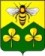 АДМИНИСТРАЦИЯСАНДОВСКОГО МУНИЦИПАЛЬНОГО ОКРУГАТверская областьПОСТАНОВЛЕНИЕ30.05.2022                                             п. Сандово                                              № 142Об итогах прохождения осенне - зимнего периода 2020- 2021годов и задачах по подготовке объектов жилищно – коммунального комплекса и социальной сферы муниципального округа к осеннее - зимнему периоду 2022 - 2023 годовВ целях своевременной подготовки объектов жилищно-коммунального комплекса и социальной сферы Сандовского муниципального округа Тверской области к работе в осенне-зимний период 2022 – 2023 годов, качественного обеспечения населения коммунальными услугами  Администрация Сандовского муниципального округаПОСТАНОВЛЯЕТ:1.Утвердить комплексный план мероприятий по подготовке объектов жилищно – коммунального хозяйства к работе в осенне – зимний период 2022 – 2023г.г. (Приложение 1).2.Отделу жизнеобеспечения Администрации Сандовского муниципального округа (Лебедева С.В.):-обеспечить постоянный контроль за выполнением утвержденных планов мероприятий по подготовке объектов жилищно-коммунального хозяйства, а также бюджетных организаций к работе в осенне-зимний период 2022 – 2023 годов, за созданием нормативных эксплуатационных запасов топлива к началу отопительного периода.3.Постановление Администрации Сандовского района от 26.05.2021г. № 194/1 «Об итогах прохождения осеннее - зимнего периода 2021-2022 г.г. и задачах по подготовке объектов жилищно – коммунального комплекса и социальной сферы муниципального округа к осенне- зимнему периоду 2021-2022 годов» признать утратившим силу.4.Контроль за исполнением настоящего постановления возложить на  заместителя Главы Администрации Сандовского муниципального округа Фумина Е.А.5.Настоящее постановление вступает в силу со дня его подписания и подлежит размещению на официальном сайте Сандовского муниципального округа в информационно-коммуникационной сети «Интернет». Глава Сандовского муниципального округа                                      О.Н. Грязнов                                         Приложение 1                                                                                 Утверждено Постановлением                                                                            Администрации Сандовского муниципального округа                                                                    от 30.05.2022г. № 142КОМПЛЕКСНЫЙ ПЛАНмероприятий по подготовке объектов жилищно – коммунального комплексаи социальной сферы к осенне – зимнему периоду 2022 – 2023 годовв Сандовском муниципальном округеУправляющая делами Администрации Сандовского муниципального округа                                                 Г.И. Горохова№п/п             МероприятиеСрок исполненияОтветственный исполнитель12341.Разработка плана мероприятий по подготовке к работе в осенне – зимний период 2022– 2023 годовдо 28.05.2022 г.Фумин Е.А.заместитель Главы Администрации Сандовского муниципального округа,отдел жизнеобеспечения Администрации Сандовского округа.2.Организовать работу комиссии по контролю за ходом подготовки объектов жилищно – коммунального комплекса и социальной сферы муниципального муниципального округа в осенне – зимний период 2022 –2023 годовдо31.05.2022 г.Фумин Е.А.заместитель Главы Администрации Сандовского муниципального округа,отдел жизнеобеспечения Администрации Сандовского муниципального округа.3.Провести обследование технического состояния (техническую инвентаризацию) всех объектов жилищно – коммунального комплекса и социальной сферыдо31.05.2022 г.Фумин Е.А.,заместитель Главы Администрации Сандовского муниципального округа,Цветков А.В.-  директор МУП «Фонд имущества»,Кирьян А.В. генеральный директор ООО «Управляющая компания Альянс»,(по согласованию)4.Осуществление мониторинга создания запасов топлива для отопительных котельных и представление сведений в Министерство энергетики  и ЖКХ   о запасах топлива.еженедельноНенаглядова Е.Н.главный специалист отдела жизнеобеспечения5.Предоставление в Главное управление «Государственная жилищная инспекция» Тверской области  сведений:1)об утверждении планов подготовки многоквартирных домов в эксплуатацию в осенне-зимний период 2022-2023 годов30.06.2022г.отдел жизнеобеспечения Администрации Сандовского муниципального округа6.Проведение мониторинга за подготовкой жилищного фонда к сезонной эксплуатации и наличием оформленных паспортов готовности домов к эксплуатации в зимних условияхс июля по сентябрь 2022 г.отдел жизнеобеспечения Администрации Сандовского муниципального округа7.Представление в комиссию по контролю за ходом подготовки жилищно – коммунального комплекса  к работе в осенне – зимние периоды и прохождения отопительного сезона  результатов проверки муниципального образования Ростехнадзором по вопросу готовности к работе подготовки объектов жилищно – коммунального комплекса и социальной сферы  к осенне – зимнему периоду 2022 – 2023 годовдо 10.11.2022г.Ненаглядова Е.Н.главный специалист отдела жизнеобеспечения8.Обеспечить создание нормативного  эксплуатационного запаса топлива, в том числе резервного, на котельных к осенне-зимнему периоду 2022-2023 годов:твердого-в расчете 45-суточной потребности в отопительном сезоне.Рекомендовать организовать обеспечение топливом населения (каменный уголь, дрова)до 30 августа 2022 г.Цветков А.В. - директор  МУП «Фонд имущества»(по согласованию),лесозаготовительные организации9.Подготовка автодорог для эксплуатации в зимний период.Создание запасов песко-соляной смеси.до 30.08.2022г.до 04.10.2022г.Кирьян А.В. генеральный директор ООО «Управляющая компания Альянс» (по согласованию),Ковалёв А.А.директор ООО «Сандовское ДРСУ» по (согласованию)10.Содержание дорог в осенне-зимний период 2021 – 2022 годов в соответствии с Федеральным законом от 08.11.2007 № 257-ФЗ «Об автомобильных дорогах и дорожной деятельности в Российской Федерации и о внесении изменений в отдельные законодательные акты Российской Федерации» и Методическими рекомендациями по защите и очистке автомобильных дорог              от снега, рекомендованными к использованию в работе распоряжением Росавтодора              от 01.02.2008 №  44-рс 01.11.2022 по 01.04.2023 г.Фумин Е.А.,заместитель Главы Администрации Сандовского муниципального округа,отдел жизнеобеспечения Администрации Сандовского муниципального округа11.Проведение работы по выявлению и оформлению в собственность бесхозяйных тепловых сетей.с30 июня 2022 года по 01 июня 2023 годаФумин Е.А.,заместитель Главы Администрации Сандовского муниципального округа,отдел архитектуры и земельных и имущественных отношений, Халявин И.А. заведующий отделом мобилизационной подготовки, начальник отдела ГОЦветков А.В. - директор МУП «Фонд имущества»12.Направление в Министерство энергетики и ЖКХ и РЭК Тверской области показателей надежности систем теплоснабжения в соответствии с приказом Министерства регионального развития РФ от 26.7.2013 № 310 «Об утверждении Методических указаний по анализу показателей, используемых для оценки надежности систем теплоснабжения»до 30 августа 2022 годаОтдел жизнеобеспечения Администрации Сандовского муниципального округа13.Обеспечение содержания проезжих частей улично-дорожной сети населенных пунктов Сандовского муниципального округа в осенне-зимний период 2022-2023 годов. Предоставление отчетов о заключенных муниципальных контрактах на зимнее содержание автомобильных дорог местного значения в Министерство транспорта Тверской области.до 30 августа 2022 г.Отдел жизнеобеспечения Администрации Сандовского муниципального округа14.Предоставление информации  в Министерство транспорта Тверской области:о количестве задействованной техники;о запасах материалов и песко-соляной смеси для зимнего содержания дорог;о готовности автодорог, механизмов, автотранспорта, пунктов обогрева для эксплуатации в зимний период;о наличии мест для вывоза и складирования снега.до 15 сентября 2022 г.Отдел жизнеобеспечения Администрации Сандовского муниципального округа15.Разработка (уточнение) плана действий по локализации и ликвидации аварийных ситуаций на объектах ЖКХ и социальной сферы.до 25 июля 2022 года.Фумин Е.А.,заместитель Главы Администрации Сандовского муниципального округа,Халявин И.А.  заведующий отделом мобилизационной подготовки, начальник отдела ГО16.Организация и проведение проверок готовности аварийных бригад и проведение учений, тренировок оперативно-диспетчерских, аварийно-восстановительных служб и руководящего состава Администрации Сандовского муниципального округа по ликвидации аварий на объектах ЖКХдо 30 августа 2022 г.Фумин Е.А.,заместитель Главы Администрации Сандовского муниципального округа,Халявин И.А. заведующий отделом мобилизационной подготовки, начальник отдела ГО, Соловьёв А.С.директор МКУ ЕДДС Сандовского муниципального округа;17.Образовать комиссию по проведению гидравлических испытаний тепловых сетей, обследованию основного оборудования котельных, в том числе резервного, с участием представителя Федеральной службы по экологическому, технологическому и атомному надзорудо 15 июня 2022 г.Фумин Е.А.,заместитель Главы Администрации Сандовского муниципального округа,Цветков А.В., директор МУП «Фонд имущества», (по согласованию)18.Провести диагностику и гидравлические испытания тепловых сетей.до 25 августа 2022 годаФумин Е.А.,заместитель Главы Администрации Сандовского муниципального округа,Кирьян А.В.генеральный директор ООО «Управляющая компания Альянс»(по согласованию),Цветков А.В.директор МУП «Фонд имущества» (по согласованию)19.Представить в Министерство строительства и ЖКХ реестры актов гидравлических испытаний тепловых сетейдо  10 сентября 2022 г.Ненаглядова Е.Н.главный специалист отдела жизнеобеспечения Администрации Сандовского муниципального округа.20.Образовать комиссию по оценке  готовности объектов жилищно-коммунального комплекса и социальной сферы к работе в осенне-зимний период 2022-2023 годовдо 01 августа 2022 г.Фумин Е.А.заместитель Главы Администрации муниципального округа21.Представить  в Министерство энергетики и жилищно-коммунального хозяйства и Главное управление «Государственная жилищная инспекция» Тверской области реестры паспортов готовности жилищного фонда.до 15 сентября 2022 г.Отдел жизнеобеспечения Администрации Сандовского муниципального округа22.Обеспечить контроль  за формированием резерва аварийных запасов  материально – технических ресурсов в ресурсоснабжающих организациях для оперативного выполнения ремонтно-восстановительных работ в осенне-зимний период 2022-2023 гг.до 01.09.2022г.Фумин Е.А.,заместитель Главы Администрации Сандовского муниципального округа,Кирьян А.В.генеральный директор ООО «Управляющая компания Альянс»(по согласованию),Цветков А.В.директор МУП «Фонд имущества» (по согласованию)23.Рекомендовать организовать  обеспечению котельных и водозаборных сооружений резервными независимыми источниками электроснабжения и заключить договора по обслуживанию электроустановок и электрооборудованиядо 13.09.2022г.Кирьян А.В.генеральный директор ООО «Управляющая компания Альянс»(по согласованию),Цветков А.В.директор МУП «Фонд имущества» (по согласованию)24.Рекомендовать организовать подготовку обслуживающего персонала в соответствии с требованиями Правил работы с персоналом, утвержденных приказом Министерства топлива и энергетики Российской Федерации от 19.02.2000 №49, с учетом особенностей  работы с персоналом энергетических организаций, утвержденных приказом Госстроя России от 21.06.2000 г. №141до 30.08.2022г.Кирьян А.В.генеральный директор ООО «Управляющая компания Альянс»(по согласованию),Цветков А.В.директор МУП «Фонд имущества» (по согласованию)25.Организовать работы по подготовке подведомственных организаций, финансируемых из бюджета муниципального муниципального округа, к  отопительному сезону 2022-2023  годовдо 13.09.2022г.                 Руководители бюджетных организаций26.Рекомендовать обеспечить:1)  проведение осмотров технического состояния жилищного фонда, теплоисточников, наружных инженерных сетей (с обязательным ведением описи работ по выявленным дефектам)2)  планирование работ поподготовке к эксплуатации в зимних условиях жилищного фонда, теплоисточников, наружных тепловых сетей3) выполнение планов работ по подготовке к эксплуатации в зимних условиях, проведении текущего и капитального ремонтов жилищного фонда, теплоисточников, инженерных сетейдо 01.07.2022г.до 15.07.2022г.до 13.09.2022г.Кирьян А.В. генеральный директор ООО «Управляющая компания Альянс» (по согласованию)Лебедева С.В.заведующая отделом жизнеобеспеченияЦветков А.В.директор МУП «Фонд имущества»с предоставлением информациив Администрацию Сандовского муниципального округа27.Организовать сбор и обработку данных по подготовке к отопительному сезону по форме № 1 – ЖКХ (зима) срочная и представление  обобщенных сведений в комиссию по контролю за ходом подготовки жилищно – коммунального комплекса  к работе в осенне – зимние периоды и прохождения отопительных сезоновс 1 июня по 1 ноября 2022 года сведения предоставлять в срок до 1 числа месяца , следующего за отчетным периодомНенаглядова Е.Н.главный специалист отдела жизнеобеспечения28.Проверить готовность электро –, теплоснабжающих организаций, жилищного фонда к работе в осенне – зимний период с составлением актов и паспортов готовности. О результатах оценки проинформировать комиссию по контролю за ходом подготовки жилищно – коммунального комплекса  к работе в осенне – зимние периоды и прохождения отопительных сезоновдо 24.09.2022г.Комиссия по оценке готовности объектов жилищно-коммунального комплекса и социальной сферы в осенне-зимний период 2022-2023годов29.Рекомендовать проведение пробных топок с предоставлением в комиссию актов пробных топок.до 10.09.2022 г.Цветков А.В.директор МУП «Фонд имущества» (по согласованию)30.Предоставление информации в Министерство энергетики и жилищно-коммунального хозяйства Тверской области о технологических нарушениях, отказах и авариях на объектах жилищно-коммунального хозяйства и объектах социальной сферы в районеЕжедневно с 01.07.2022 г.по 01.06.2023 г.Фумин Е.А. заместитель Главы Администрации Сандовского муниципального округаОтдел жизнеобеспеченияКирьян А.В. генеральный директор ООО «Управляющая компания Альянс»(по согласованию),ЦветковА.В.директор МУП «Фонд имущества» (по согласованию)31.Проведение проверки готовности теплоснабжающих организаций, теплосетевых организаций и потребителей тепловой энергии к отопительному периоду в соответствии с приказом Министерства энергетики РФ от 12.03.2013 №103 «Об утверждении Правил оценки готовности к отопительному периоду»до 13.09.2022г.Фумин Е.А. заместитель Главы Администрации Сандовского муниципального округаКомиссия по оценке готовности объектов жилищно-коммунального комплекса и социальной сферы в осенне-зимний период 2022-2023 годов32.Обеспечение своевременных расчетов муниципальных учреждений за потребленные топливно-энергетические ресурсы.ПостоянноРуководители учреждений